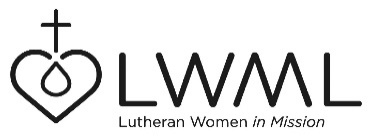 #2 — Teach Me Too — Preschoolers with Learning NeedsLutheran Special Education Ministries — $100,000Lutheran Women’s Missionary League (LWML) Grant #2 for the 2019-2021 biennium is Teach Me Too — Preschoolers with Learning Needs, Lutheran Special Education Ministries. This mission grant will provide funding for expanding the services of the Let It Shine Academy, which was designed to administer intervention strategies and address the unique needs of children with autism spectrum disorder in an early learning environment. For more information, go to www.lwml.org/2019-2021-mission-grant-2.Lutheran Special Education Ministries has received many requests by schools to present preschool specific training for their staff. They have completed school visits to perform observations and assessments numerous times. With statistics stating that one in five children have a learning need there is a great need for their services to continue and grow. For more information, go to www.lwml.org/2019-2021-mission-grant-2. 